Presseinformation Februar 2019Mit diesen Trainings-Schwerpunkten behalten Techniker den Durchblick.
Ersatzteile, Abkündigungen, SAP PM/EAM, Anlagenzuverlässigkeit steigern uvm. 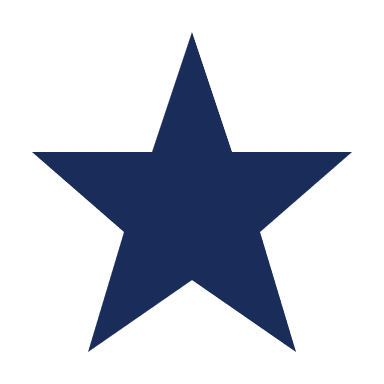 [Salzburg/München – 01.02.2019] Techniker sind täglich gefordert: Steigende Anlagenkomplexität, mehr und mehr Vernetzung durch Digitalisierung und das alles in Kombination mit Zeit- und Kostendruck sowie oft fehlenden Personalressourcen. Hier gilt es kühlen Kopf und Durchblick zu bewahren. Mit diesen Trainings-Schwerpunkten behalten Techniker den Durchblick! Das Trainingsprogramm für Instandhaltung und Produktion beinhaltet für 2019 knapp 120 Trainings-Termine und 5 Lehrgangsstarts an 8 Standorten. Folgende Qualifizierungs-Schwerpunkte legen wir innovativen Technikern und Führungskräften in Instandhaltung und Produktion ans Herz: Schwerpunkt 1 | SAP für Instandhalter Trainings 2-tägig in Salzburg, München und Bern (Schweiz), Start ab 07. März 2019Intensivseminar SAP PM/EAMIntensivseminar SAP Servicemanagement / SAP CSIntensivseminar SAP Ersatzteilmanagement / SAP MMIntensivseminar SAP Mobile InstandhaltungIntensivseminar Ressourcenplanung unter anderem SAP MRSSchwerpunkt 2 | Abkündigung (Obsoleszenz) & Ersatzteile im Griff Trainings 1-tägig in Salzburg und München, Start ab 05. März 2019Mit eCl@ss zu mehr Transparenz im ErsatzteilmanagementObsoleszenz: Ignorieren geht nicht – aktives Handeln ist gefragt!Ersatzteile, Lager- und Materialwirtschaft in der Instandhaltung Schwerpunkt 3 | Trainings im Rahmen der INSTANDHALTUNGSTAGE 2019 Die gesamte Bandbreite an Technik- und Management-Themen wird im Rahmen der Instandhaltungstage von 09.-11.04.2019 in Klagenfurt (Österreich) angeboten:  Optimierungspotenziale in der Instandhaltung im digitalen Zeitalter erkennen und umsetzenReliability Centered Maintenance (RCM) Schluss mit Firefighting Schwachstellen identifizieren- Ausfallkosten reduzierenSAP Intelligent Asset Management – der Booster für Ihre Instandhaltung 4.0IT-Sicherheit in der InstandhaltungStrategisches Condition MonitoringServicemaßnahmen in der Praxis: Infrarotmessungen, Ausrichten und WuchtenKennzahlen, Benchmarking, Instandhaltungscontrolling: Voraussetzungen, Grundlagen, VorteileErhöhung der Anlagenzuverlässigkeit – Ausfallursachen systematisch erkennen und Ableitung geeigneter InstandhaltungsmaßnahmenTPM – Total Productive MaintenanceWorkshop: Industrie 4.0 Check für Ihre InstandhaltungIhre Instandhaltung mit Hilfe von aussagekräftigen Kennzahlen steuern, optimieren und vermarktenAbkündigungen von Anlagenkomponenten. Das unterschätzte Risiko.Maintenance 4.0: Condition Monitoring, Predictive Maintenance und Industrial AnalyticsWälzlagermontage leicht gemachtWas macht die Intensivseminare, Workshops, Praxistrainings und Lehrgänge so besonders? Die 
1- und 2-tägigen Einheiten liefern frisches Wissen und handfeste Werkzeuge zur direkten Umsetzung im Unternehmen. Wir fördern den direkten Austausch zwischen den Teilnehmenden und bieten mit unseren Trainern ausgewiesene Praxis-Expertise. Best Practice Beispiele, konkrete Werkzeuge (z.B. Checklisten, u.ä.) und direktes Feedback durch Profis aus der Praxis bringen unseren Teilnehmenden zusätzlichen Mehrwert.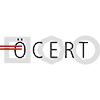 dankl+partner consulting gmbh ist ÖCert-zertifizierter Bildungsträger. Förderungen sind möglich.🔍 Alle Termine & Anmeldung: www.dankl.com/trainingsprogramm/ Downloads: Logo dp/MCP »Trainingsprogramm 2019 für Instandhaltung und Produktion zum Download » 
Banner Trainings-Schwerpunkt 1 statisch
Banner Trainings-Schwerpunkt 2 statisch
Banner Trainings-Schwerpunkt 2 animiert
Logo INSTANDHALTUNGSTAGE 
Banner INSTANDHALTUNGSTAGE statisch
Banner INSTANDHALTUNGSTAGE animiert Pressekontakt: Mag.a Lydia Höllerdankl+partner consulting gmbhMCP Deutschland GmbH +43 (0) 662 / 85 32 04-0 l.hoeller@dankl.com www.mcp-dankl.com 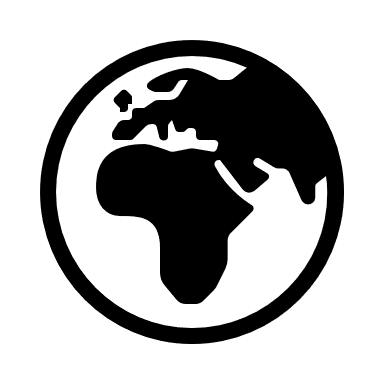 